Wood Badge Ticket WorkbookPurpose The purpose of a Wood Badge Ticket is to help you realize your personal vision of your role in Scouting. Ideally, you will write your ticket around your primary job in Scouting. Four Parts of a Ticket A ticket consists of four parts: A list of your personal values A description of your Scouting role A statement of your vision of success A mission composed of five significant goals that can be attained within 18 months. Realization of Your Vision You should not expect that you will realize your vision immediately upon completion of the five goals; reaching your goals is an initial part of a long-term work in progress. Use of Skills It is assumed that you will use most or all of the skills you learned during the Wood Badge course. In writing your ticket it will help if you list the skills you can use to accomplish your goals. It is not required that you incorporate all of the skills presented during the course into your goals. Diversity At least one goal must address increasing diversity within the Boy Scouts of America. Council: 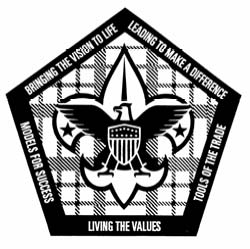 District: Unit Type and Number: Participant Name:                                                                    Course Number: Wood Badge Ticket Workbook SMART You should make sure that your ticket goals are “SMART” (Specific, Measurable, Attainable, Relevant, and Timely) Specific – Describe this Ticket Goal in enough detail so that you and your ticket counselor now specifically what is to be done; how it is important, or how it will have an impact on the program. Is it challenging?Measurable – Describe how this Ticket Goal is Measurable. How will you know when the goal has been accomplished?Attainable – Describe how this Ticket Goal is Attainable. Can it be accomplished?Relevant – Describe how this Ticket Goal is Relevant. How does it relate to your Scouting job?Timely – Describe how this Ticket Goal is Timely. Can it be accomplished in a reasonable amount of time? “A Goal Without a Deadline is Only a Dream!” Defining Your Ticket Goals An effective way of defining your ticket goals is to use the Who, What, Where, When, and Why steps. By describing each step for each goal, you can be assured that you will have a well-defined ticket goal. Then, after you have completed your ticket goal, perform a self-assessment to evaluate your goals. This is a good time to review your goal with your troop guide or ticket counselor. Who – Who is involved?What – What, specifically, will you do to help realize your vision through this goal?Where – Where will you work on the goal?When – When will you work on the goal?Why – Why is this goal important to realizing your vision?How measured – How do you measure the completion of your goal? How verified – How do you verify whether your goal helped to achieve your vision? Five Central Themes and Leadership Skills  The themes that follow encapsulate the course content of Wood Badge for the Twenty-First Century. Wood Badge Ticket Vision and Values Personal Values Values are our core beliefs or desires that guide or motivate our attitudes and actions. List your values and the forms that they take; principles, standards, personal qualities, character traits, or codes of ethics. Keep in mind the values of Scouting. Job Description Describe your job in Scouting; the role that you fulfill. It may be helpful to confer with your group leader to review your role so that you understand what responsibilities you have. Vision Statement A vision is a picture of a future success. Our vision is formed when we think far enough ahead to realize that there will be challenges for which we can prepare. (more space on next page) Goals The remainder of the Wood Badge ticket focuses on your goals. There should be a minimum of 5 goals that can be attained in less than 18 months. One of the goals must address increasing diversity in the Boy Scouts of America. Use one page for each goal. Additional Notes for My Ticket Vision and Values:WOOD BADGE TICKET GOAL SHEET 	Goal #      Step 1: This ticket goal; Strengthens me:                 Strengthens my group:  Step 3: Complete the development of your goal Self-Assessment Step 4: All Ticket Goals should be “SMART,” test your goal by answering these questions: Specific – Describe this Ticket Goal in enough detail so that you and your ticket counselor now specifically what is to be done; how it is important, or how it will have an impact on the program. Is it challenging?Measurable – Describe how this Ticket Goal is Measurable. How will you know when the goal has been accomplished?Attainable – Describe how this Ticket Goal is Attainable. Can it be accomplished?Relevant – Describe how this Ticket Goal is Relevant. Is it a part of your Scouting job?Timely – Describe how this Ticket Goal is Timely. What is the time frame?Step 5: The key to making the skills you've learned a part of your leadership style is to practice using them. List the skills that will help you accomplish this goal and how you plan to use them. It may be helpful to add additional details on this step elsewhere.Step 6: Ticket Goal Progress Notes: List what you've accomplished thus far while working on this goal.Step 7: Ticket Goal Completion Notes: What was the outcome of completing this goal? What did you learn by working on this goal? What would you do differently next time? Which leadership skill was the most helpful as you worked on this ticket goal?WOOD BADGE TICKET GOAL SHEET 	Goal #      Step 1: This ticket goal; Strengthens me:                 Strengthens my group:  Step 3: Complete the development of your goal Self-Assessment Step 4: All Ticket Goals should be “SMART,” test your goal by answering these questions: Specific – Describe this Ticket Goal in enough detail so that you and your ticket counselor now specifically what is to be done; how it is important, or how it will have an impact on the program. Is it challenging?Measurable – Describe how this Ticket Goal is Measurable. How will you know when the goal has been accomplished?Attainable – Describe how this Ticket Goal is Attainable. Can it be accomplished?Relevant – Describe how this Ticket Goal is Relevant. Is it a part of your Scouting job?Timely – Describe how this Ticket Goal is Timely. What is the time frame?Step 5: The key to making the skills you've learned a part of your leadership style is to practice using them. List the skills that will help you accomplish this goal and how you plan to use them. It may be helpful to add additional details on this step elsewhere.Step 6: Ticket Goal Progress Notes: List what you've accomplished thus far while working on this goal.Step 7: Ticket Goal Completion Notes: What was the outcome of completing this goal? What did you learn by working on this goal? What would you do differently next time? Which leadership skill was the most helpful as you worked on this ticket goal?WOOD BADGE TICKET GOAL SHEET 	Goal #      Step 1: This ticket goal; Strengthens me:                 Strengthens my group:  Step 3: Complete the development of your goal Self-Assessment Step 4: All Ticket Goals should be “SMART,” test your goal by answering these questions: Specific – Describe this Ticket Goal in enough detail so that you and your ticket counselor now specifically what is to be done; how it is important, or how it will have an impact on the program. Is it challenging?Measurable – Describe how this Ticket Goal is Measurable. How will you know when the goal has been accomplished?Attainable – Describe how this Ticket Goal is Attainable. Can it be accomplished?Relevant – Describe how this Ticket Goal is Relevant. Is it a part of your Scouting job?Timely – Describe how this Ticket Goal is Timely. What is the time frame?Step 5: The key to making the skills you've learned a part of your leadership style is to practice using them. List the skills that will help you accomplish this goal and how you plan to use them. It may be helpful to add additional details on this step elsewhere.Step 6: Ticket Goal Progress Notes: List what you've accomplished thus far while working on this goal.Step 7: Ticket Goal Completion Notes: What was the outcome of completing this goal? What did you learn by working on this goal? What would you do differently next time? Which leadership skill was the most helpful as you worked on this ticket goal?WOOD BADGE TICKET GOAL SHEET 	Goal #      Step 1: This ticket goal; Strengthens me:                 Strengthens my group:  Step 3: Complete the development of your goal Self-Assessment Step 4: All Ticket Goals should be “SMART,” test your goal by answering these questions: Specific – Describe this Ticket Goal in enough detail so that you and your ticket counselor now specifically what is to be done; how it is important, or how it will have an impact on the program. Is it challenging?Measurable – Describe how this Ticket Goal is Measurable. How will you know when the goal has been accomplished?Attainable – Describe how this Ticket Goal is Attainable. Can it be accomplished?Relevant – Describe how this Ticket Goal is Relevant. Is it a part of your Scouting job?Timely – Describe how this Ticket Goal is Timely. What is the time frame?Step 5: The key to making the skills you've learned a part of your leadership style is to practice using them. List the skills that will help you accomplish this goal and how you plan to use them. It may be helpful to add additional details on this step elsewhere.Step 6: Ticket Goal Progress Notes: List what you've accomplished thus far while working on this goal.Step 7: Ticket Goal Completion Notes: What was the outcome of completing this goal? What did you learn by working on this goal? What would you do differently next time? Which leadership skill was the most helpful as you worked on this ticket goal?WOOD BADGE TICKET GOAL SHEET 	Goal #      Step 1: This ticket goal; Strengthens me:                 Strengthens my group:  Step 3: Complete the development of your goal Self-Assessment Step 4: All Ticket Goals should be “SMART,” test your goal by answering these questions: Specific – Describe this Ticket Goal in enough detail so that you and your ticket counselor now specifically what is to be done; how it is important, or how it will have an impact on the program. Is it challenging?Measurable – Describe how this Ticket Goal is Measurable. How will you know when the goal has been accomplished?Attainable – Describe how this Ticket Goal is Attainable. Can it be accomplished?Relevant – Describe how this Ticket Goal is Relevant. Is it a part of your Scouting job?Timely – Describe how this Ticket Goal is Timely. What is the time frame?Step 5: The key to making the skills you've learned a part of your leadership style is to practice using them. List the skills that will help you accomplish this goal and how you plan to use them. It may be helpful to add additional details on this step elsewhere.Step 6: Ticket Goal Progress Notes: List what you've accomplished thus far while working on this goal.Step 7: Ticket Goal Completion Notes: What was the outcome of completing this goal? What did you learn by working on this goal? What would you do differently next time? Which leadership skill was the most helpful as you worked on this ticket goal?Wood Badge Ticket Completion Notes:Ticket Progress Notes:List your milestones and what you have accomplished in completing your goals.Ticket Completion Notes:What was the outcome? What did you learn by working your ticket goals? What would you do differently? Which leadership skill was the most helpful as you worked on your ticket goals? Has any part of your vision been realized?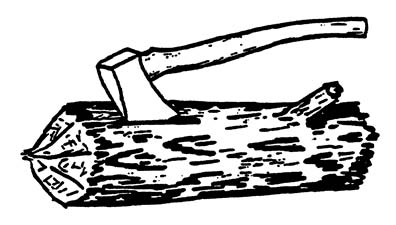 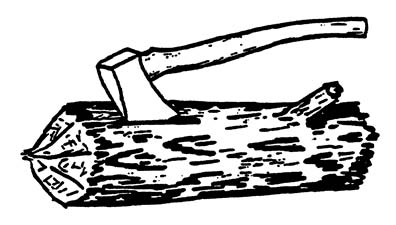 BACK TO GILWELL,HAPPY LAND, I’m going to work my ticket if I can.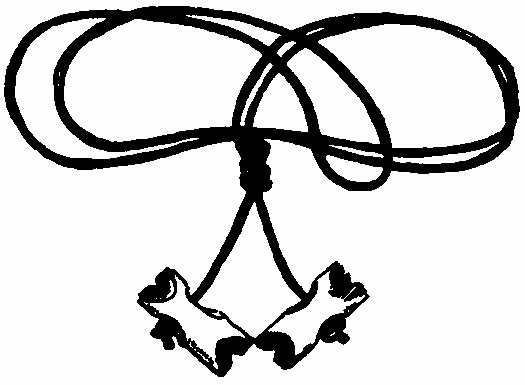 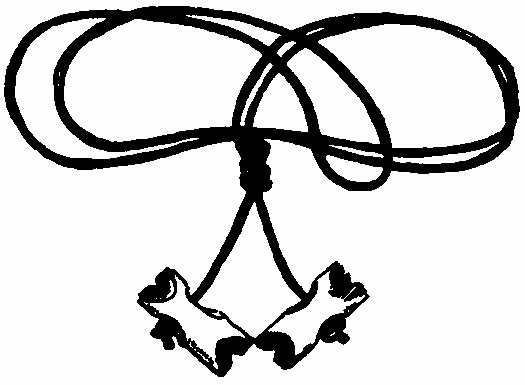 1) Living the Values —Values, Mission, and Vision2) Bringing the Vision to Life—Listening to Learn—Communicating—Valuing People and Leveraging Diversity—Coaching and Mentoring3) Models for Success—Stages of Team Development—The Leading EDGE™—The Teaching EDGE™4) Tools of the Trade—Project Planning—Leading Change—Decision Making and Problem Solving—Managing Conflict—Self-Assessment5) Leading to Make a Difference—Leaving a LegacyStep 2: Describe your goal:Who:What:Where:When:Why:How Measured:How Verified:Ticket Counselor Goal Approval:Date:      Step 2: Describe your goal:Who:What:Where:When:Why:How Measured:How Verified:Ticket Counselor Goal Approval:Date:           Step 2: Describe your goal:Who:What:Where:When:Why:How Measured:How Verified:Ticket Counselor Goal Approval:Date:           Step 2: Describe your goal:Who:What:Where:When:Why:How Measured:How Verified:Ticket Counselor Goal Approval:Date:           Step 2: Describe your goal:Who:What:Where:When:Why:How Measured:How Verified:Ticket Counselor Goal Approval:Date:           